Componente 3. Articulación con el territorio y desarrollo localPreámbulo El desarrollo de una propuesta sistémica alrededor de la educación media y superior requiere necesariamente incorporar estrategias que permitan establecer puentes entre las propuestas educativas y el territorio en el que estas se inscriben. La responsabilidad de disminuir las desigualdades sociales y poblacionales del país a través de la educación no recae únicamente en las secretarías de educación y las instituciones educativas, sino que a esta apuesta deberán integrarse múltiples actores y voluntades. Ejercicios de sistematización y reconocimiento de experiencias educativas significativas en contextos rurales evidencian la importancia de fortalecer los vínculos con el contexto y el territorio. Reflexiones que surgen de los resultados de las convocatorias Paz a tu idea liderado por Educapaz nos plantean asuntos como el siguiente: “el mejor aprendizaje (se desarrolla) en escuelas que pertenecen a sus comunidades, que cuentan con docentes estables, cuidados, comprometidos y capacitados, en las que actores externos apoyan procesos autónomos de las instituciones educativas y en donde se aplican métodos y currículos integrales y centrados en el contexto”. Escuelas que se abren a sus comunidades y encuentran en sus contextos oportunidades de aprendizaje y de crecimiento de sus propuestas. En el 2019, la Fundación Compartir recogió una serie de experiencias significativas en contextos rurales, que sirvieron de base para la construcción de nueve propuestas didácticas inspiradoras a la hora de mejorar la práctica educativa en estas zonas. De estas, cinco se relacionan con las ventajas que tiene la escuela si logra fortalecer los vínculos con su contexto y territorio; desde la “gestión de utopías”, pasando por los “lazos de reciprocidad que expanden la escuela”, hasta los mapas de actores y el fortalecimiento de alianzas. De otro lado, un estudio de la Universidad de la Salle con la Fundación Empresarios por la Educación plantea 10 hallazgos derivados de experiencias significativas acompañadas. Entre estos se destacan: 1) Reconocer el valor del territorio afirma el papel de la Institución Educativa como actor social relevante; 2) En el área rural, territorio y escuela no tienen límites demarcados; 3) La superación de los desafíos rurales implica el establecimiento de alianzas; 4) La pedagogía es motor de la gestión territorial en las áreas rurales; y, 5) Solo si la experiencia educativa se vuelve parte de los saberes de la comunidad, se asegura la transformación de las condiciones adversas. Al respecto de este último punto, plantea el documento que: “por desafíos rurales se entienden no solamente las problemáticas asociadas a la carencia de recursos o las provocadas por la violencia y conflicto, sino también los retos que supone el logro de las metas trazadas como parte de un proyecto educativo. Superar los desafíos se convierte así en una provocación para que la escuela abra sus puertas al territorio, al contemplarlo como escenario con el potencial suficiente para proveer recursos” (Pag 51). Romper las fronteras entre el adentro y el afuera de escuela resulta aún más clave para la educación media y sus desafíos, si se considera que esta es el puente, no solamente entre la educación escolar y la educación superior o el mundo del trabajo, sino en gran medida entre la escuela y la realidad a la que deben enfrentarse los jóvenes una vez finalizan este ciclo. No se trata solamente de que la educación se ajuste a las necesidades del territorio, sino que escuela y territorio establezcan diálogos y acciones que conlleven a las transformaciones definidas conjuntamente. El enfoque propuesto por la Misión para la transformación del campo (DNP, 2015), invita a la construcción de las estrategias a partir de las comunidades en cada territorio acorde a sus necesidades y desarrollos; para que, de este modo la participación, la apropiación y la autogestión por parte de ellas, permitan el crecimiento y la sostenibilidad de las alianzas interinstitucionales para el desarrollo territorial. Vale la pena preguntarse entonces, ¿cómo le aporta la educación media al desarrollo territorial?, ¿cómo la educación se articula con la planeación y puesta en marcha de proyectos de desarrollo territorial que dialoguen con el proyecto de vida de los jóvenes? No se trata solamente de un territorio geográfico; se entiende que en el territorio se ponen en juego las relaciones, la cultura, el ambiente y las experiencias vitalmente experimentadas. “El territorio es la vida misma”. El concepto de territorio nos permite también “superar la falsa dicotomía de lo urbano y lo rural. El territorio es un espacio vivo y socialmente construido, que no refleja necesariamente límites geográficos o administrativos, sino que es el producto de las interacciones sociales entre personas, instituciones, empresas y organizaciones, que expresan una identidad y un propósito compartido”.Una educación, y una educación media que se sustente en un enfoque territorial, implica ampliar las posibilidades que el territorio genera para los jóvenes y entender a su vez que los jóvenes pueden ser agentes transformadores de su territorio. La relación de las políticas públicas con el territorio requiere necesariamente del trabajo intersectorial y comunitario desde el que se puedan leer, no sólo las desigualdades territoriales, sino también las existentes en otras dimensiones, como el género, la étnia, la edad, etc. La intersectorialidad y el trabajo articulado tendrán que ser ejes fundamentales del sistema de educación media. Con este marco territorial, el Plan Nacional de Desarrollo plantea lo siguiente: “Los jóvenes deben acceder a la educación postmedia de calidad. Se deben potenciar las iniciativas productivas y las posibilidades de alianzas público-populares, buscando la generación de empleo, y el crecimiento económico. La calidad de vida también depende de otros elementos críticos como la cultura, el deporte, o la oferta de actividades de recreación”. PND 2022 – 2026. Pag 98.  Esto implica, no solamente garantizar una oferta de desarrollo (en el que se incluye la educación), que llega a los territorios desde una concepción centro- periferia, sino fortalecer las capacidades de los territorios para concebir y gestionar su propio desarrollo. En este reto, la educación se convierte en un elemento central; una educación que suceda en la ruralidad y que parta de las realidades de los territorios rurales, de las necesidades de formación históricamente identificadas, y las emergentes que surjan de los intereses de los propios jóvenes. Una educación que piense en trayectorias individuales y colectivas y que sea capaz de contribuir colectivamente al mejoramiento de la vida económica, comunitaria y social en las zonas rurales del país. La propuesta es que las escuelas logren extenderse a las posibilidades comunitarias y territoriales a través de la participación de distintos actores en la toma de decisiones escolares. Se trata de que las comunidades puedan articular su voz con las propuestas que se plantean desde el gobierno, desde las universidades y otros actores gubernamentales y no gubernamentales que llegan a los territorios. Se trata de acercar las propuestas de la educación media de actores gubernamentales y no gubernamentales, a las necesidades de los jóvenes y a las apuestas de desarrollo territoriales. En el 2014, la Misión rural llamaba la atención sobre los vacíos y carencias del estado alrededor de la interpretación y las realidades rurales y la capacidad de dar respuesta de manera pertinente y suficiente. Finalmente, el enfoque territorial formulado, implica una comprensión compleja sobre lo rural, que vaya más allá de situarlo en contraposición a lo urbano o de la concepción moderno versus atrasado. “Se entiende lo rural como un espacio atravesado por profundas transformaciones y caracterizado fundamentalmente por una diversificación de actividades económicas (cada vez menos agrícola), con fuertes vínculos e interacciones de todo tipo, con lo urbano (económicas, sociales, culturales), y con una población más cercana culturalmente a los paradigmas urbanos, debido a la ampliación de las vías físicas y a las tecnologías de comunicación, sobre todo en los jóvenes (Berdegué, J. A. y otros, 2014).Con los marcos y enfoques previamente señalados, la línea se propone los siguientes objetivos: Promover la creación y fortalecimiento de colectivos territoriales de participación desde los que se construyan propuestas para la educación media, en vínculo con los actores, proyectos y escenarios de desarrollo rural.Fortalecer las capacidades institucionales y comunitarias alrededor de la gestión de la educación media y los proyectos de desarrollo rural. Generar ofertas diversas para la educación media, que partan del reconocimiento de las características actuales de los jóvenes rurales y la diversidad de ruralidades y posibilidades productivas territoriales. Promover procesos sistemáticos de producción de conocimiento que alimenten las líneas de política del MEN y el mejoramiento continuo de las propuestas del territorio.Los objetivos se desarrollan a través de las siguientes dimensiones:Educación media con perspectiva territorial. De lo sectorial a los espacios colectivos de participación De acuerdo con Berdegué (2019), el Estado y los gobiernos nacionales ya no tienen el monopolio de la acción pública en materia de desarrollo territorial rural. Esta consideración se amplía para las acciones educativas que tienen como eje su relación con el desarrollo territorial y que por lo tanto no pueden entenderse exclusivamente desde un enfoque sectorial. Lograr una articulación territorial en búsqueda del fortalecimiento de la educación media en las Entidades territoriales implica también dejar de lado la visión estado céntrica toda vez que, como se mencionó, la educación pasa a ser asunto de muchos actores y sectores.La perspectiva territorial no se agota en la focalización geográfica de acciones, sino que tiene que ver con la confluencia de voluntades y la participación de actores y sectores que tienen que ver, no solamente con lo educativo, sino también con lo cultural, lo social, lo ambiental, lo productivo, etc. Acción 1: Creación y fortalecimiento de colectivos territoriales de participación y construir propuestas para la educación mediaCriterios generales: Para el desarrollo de los productos contemplados en esta acción, se deben implementar las siguientes acciones:ACTIVIDADES:Seis mesas de trabajo (2 por año) en cada municipio con la comunidad local, los EE y las ETCEstrategias de lectura territoriales, que, inviten a una aproximación compleja, amplia y participativa de los territorios rurales trascendiendo los temas educativos. Estrategias que promuevan la construcción de escenarios colectivos territoriales (municipales) que se encuentren alrededor de un proyecto compartido sobre la educación media que requiere su territorio. Se promueven construcciones distintas sobre lo rural que parte de las posibilidades de los territorios rurales. Se generan diálogos igualitarios entre las organizaciones de base, el estado, las comunidades, la academia, las familias, las organizaciones no gubernamentales, la cooperación internacional, el sector productivo y ambiental, entre otros. La discusión no parte de la oferta que llega a los territorios desde el centro, sino de las necesidades y deseos de los actores territoriales. Así mismo, la discusión no se agota en los temas de acceso a la educación media, sino que busca un sentido de este nivel educativo en relación con los temas fundamentales identificados en las lecturas territoriales: seguridad alimentaria, calidad de vida en la ruralidad, productividad, construcción de paz, fortalecimiento de la participación, entre otros. La educación media busca vínculos con el territorio.Se parte de tener altas expectativas frente a los jóvenes del municipio y sus proyectos de vida y revalorizar las identidades campesinas y rurales.  Se vincula a los y las jóvenes como sujetos activos de la lectura territorial y la construcción de propuestas. Se promueve la vinculación de los procesos de educación formal con otras estrategias formales y no formales que enriquecen las posibilidades de la educación media (extensión rural, proyectos que surgen desde los consejos de juventud, entre otros). Se considera la sostenibilidad de estos espacios para continuar fortaleciendo la educación media una vez los proyectos estatales finalicen. Productos: En relación con esta acción, los productos que debe entregar el implementador al MEN, a las ETC y a los EE, son:Mapeo de actores presentes en la comunidad, identificando necesidades, expectativas e intereses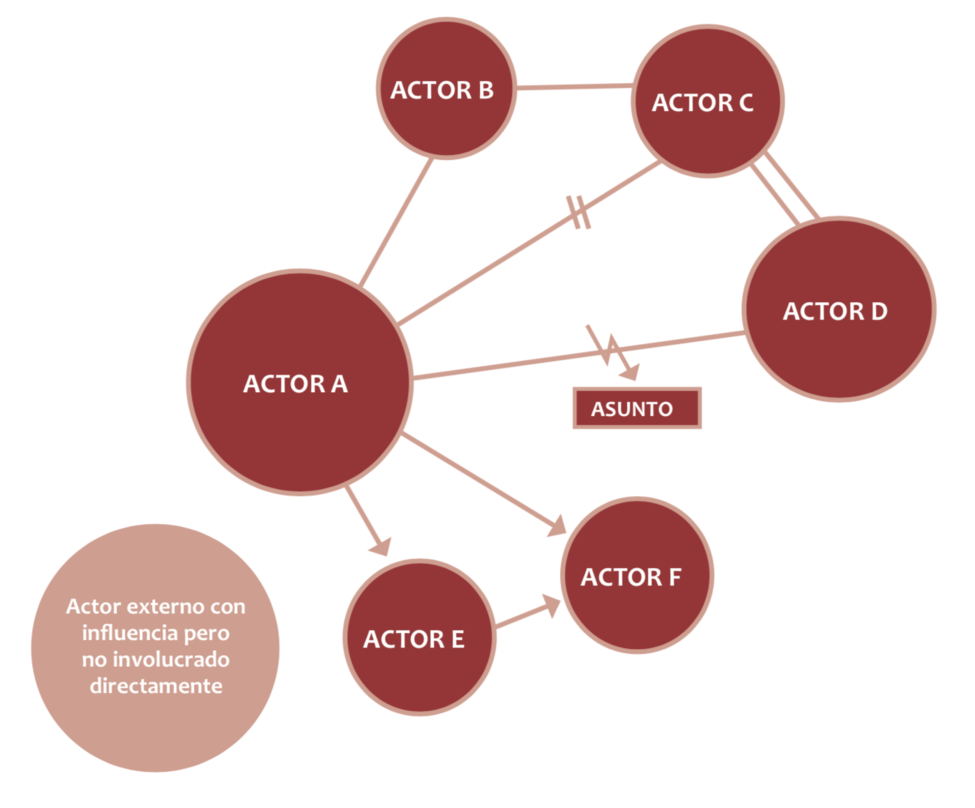 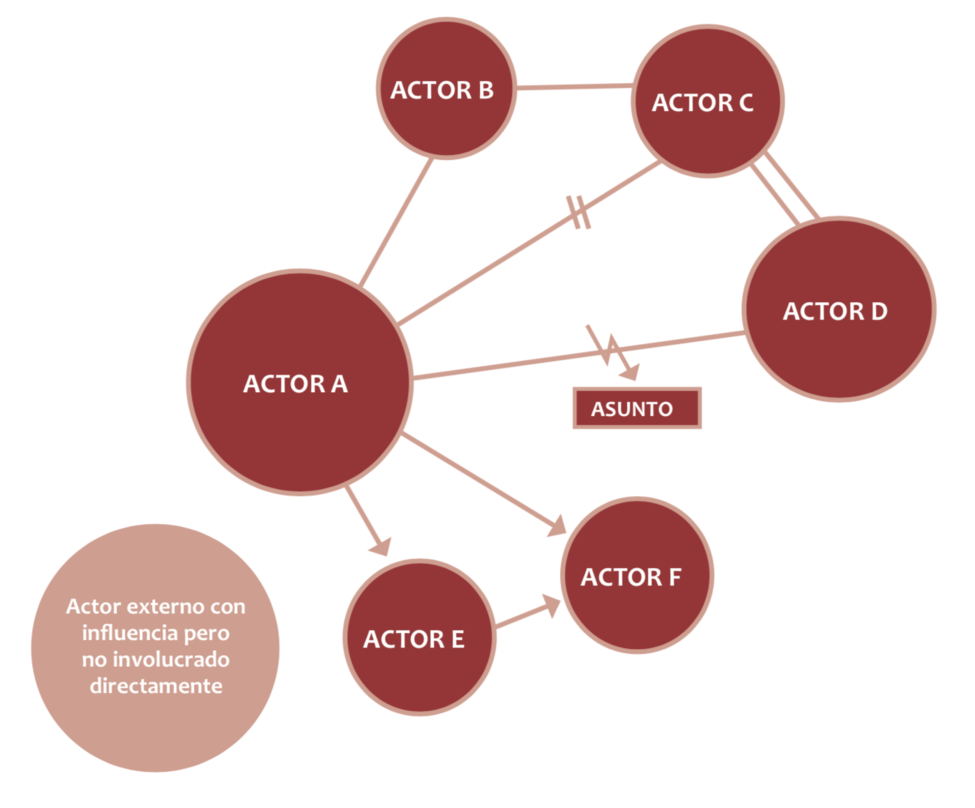 Documento, donde se presente los proyectos y propuestas existentes entre la escuela y la comunidadEl documento debe contener: Portada, introducción, justificación, índice, glosario, contexto, descripción breve del objetivo de los proyectos, tema, actores involucrados. Entregable en los tres primeros meses del proyectoDocumento que muestre e identifique los escenarios y espacios de encuentro e interacción de la comunidadEl documento debe contener: Portada, introducción, justificación, índice, glosario, contexto, descripción de los lugares que la comunidad utiliza para encontrarse, las formas de encuentro y los medios de encuentro. Entregable en los tres primeros meses del proyectoUn documento con el listado de alianzas definidas o por definir en el territorioDocumento de trabajo con la propuesta para la participación de la educación media en el desarrollo local, los equipos que se van a organizar, los temas de trabajo.Acción 2: Fortalecer las capacidades institucionales y comunitarias, alrededor de la gestión y la planificación de proyectos de desarrollo ruralEste elemento parte de “reconocer que la institucionalidad en educación rebasa lo meramente formal, se robustece con las organizaciones comunitarias, las familias y las organizaciones productivas locales, las cuales están convocadas a ser parte integrante de la planificación y administración del servicio educativo en las comunidades rurales”.Criterios generales: Para el desarrollo de los productos contemplados en esta acción, se deben implementar las siguientes acciones:Generar rutas de acompañamiento y fortalecimiento de la gestión territorial para la educación media, con Secretarías de Educación Certificadas e instancias locales (municipales) de educación. Ampliar los procesos de formación dirigidos a la escuela, a otros sectores y actores. Además de los padres de familia, organizaciones campesinas, organizaciones de mujeres, comunidades veredales, juntas de acción comunal, encargados de programas de desarrollo rural municipal, extensionistas, etc.Promover, a través de los escenarios colectivos de participación, la formación en asociatividad, diseño y planeación de proyectos, herramientas de participación, lectura y análisis del territorio, entre otras. Promover, a través de los escenarios colectivos de participación, comprensiones complejas sobre el desarrollo rural, la ruralidad y el sentido de la educación media en el territorio.  Incorporar, valorar y reconocer en los procesos de formación, los saberes populares, comunitarios, campesinos, ancestrales, mediante metodologías específicas. En las áreas rurales la población cuenta con conocimientos en el hacer, que es importante reconocer y promover en los procesos de formación.Promover estrategias que permitan fortalecer las economías campesinas, familiares y comunitarias desde las propuestas de la educación media. Se destaca la importancia de darle un lugar a los gobiernos locales (a nivel municipal) en las distintas fases de desarrollo de los proyectos, lo que puede facilitar la sostenibilidad de los procesos. Actividades:Cuatro talleres de formación al año con las comunidades locales y educativas en cada Municipio, sobre desarrollo de capacidades de liderazgo y empoderamiento.  Nueve mesas de trabajo (3 por año) con SED, EE e instancias locales (rectores de los EE, lideres comunitarios y representantes de las SED, sobre rutas de acompañamiento y fortalecimiento de la gestión territorial para la educación mediaProductos: En relación con esta acción, los productos que debe entregar el implementador al MEN, a las ETC y a los EE, son:Memorias de los talleres y aprendizajes construidosDocumento con la Definición de estrategias pedagógicas para el desarrollo de capacidades de liderazgo, empoderamiento y participación comunitariaEl documento con lineamientos para la Definición de estrategias pedagógicas para el desarrollo de capacidades de liderazgo, empoderamiento y participación comunitaria debe tener como mínimo los siguientes elementos: Portada, introducción, índice, glosario, contexto y justificación, principios y contexto de la propuesta, incluyendo liderazgo, empoderamiento y participación comunitaria,  desde referentes teóricos, conceptuales e investigativos, metas y objetivos, descripción del marco curricular que guiará la propuesta, estrategias para involucrar activamente  a la comunidad educativa, recursos y materiales necesarios para la implementación de la propuesta, plan detallado de implementación que establezca los pasos, actividades y responsabilidades para adelantar las propuesta de formación integral, estrategias para garantizar la sostenibilidad y la escalabilidad de la propuesta a corto plazo, vinculando la integración de políticas educativas y generación de alianzas, conclusiones, recomendaciones finales, referencias bibliográficas y anexos. Este documento debe entregarse a los 6 meses de iniciado el proyecto y recoger la construcción de conocimiento en el mismo.Documento con seguimiento y evaluación de transformaciones y avances de los jóvenes y líderes comunitarios involucrados en los trabajos de promoción y desarrollo localDos sesiones por año de evaluación de avances y resultados con EE y Comunidad avances en la implementación, el documento debe contener:Diseño de estrategia de evaluaciónDiseño de instrumentos de seguimiento y evaluación que incluya la línea de base y seguimiento, para Indicar logros, fortalezas, aprendizajes, retos, aspectos a mejorar, para aplicar cada seis mesesAnálisis de avances.Entregable cada seis mesesDocumento de ruta de acompañamiento a los EE en gestión territorialLa ruta de acompañamiento a los EE debe contener como mínimo: Portada, introducción, justificación, índice, glosario, contexto, referentes conceptuales y normativos, antecedentes asociados al acompañamiento, cronograma, metas, indicadoresAcción 3: Dinamizar los proyectos pedagógicos productivos (PPP) en los diferentes Establecimientos educativos como dispositivo no solo para articular la dinámica escolar con la dinámica de la comunidad, sino como pretexto alrededor del cual se desarrollan aprendizajes fundamentales, se potencia el emprendimiento y la educación financiera. El enfoque territorial supera la mirada sectorial que se centra en la agricultura como único elemento para el desarrollo rural. De la misma manera, supera la dicotomía entre campo y ciudad y abre posibilidades de pensarse los territorios rurales en su relación con lo urbano (y no en contraposición a ello). También, permite que las políticas o proyectos que se implementan, en este caso con foco en la educación media, sean sensibles a las diferencias territoriales, tanto en su diseño como en su ejecución. El papel de la escuela y de los espacios colectivos de participación deberá ser, entre otros, poner sobre la mesa las alternativas, necesidades y posibilidades de fortalecimiento de la educación media en las zonas rurales, tomando en cuenta las realidades de las nuevas ruralidades y los intereses de los jóvenes que habitan en estos territorios y que están cada vez más conectados con el mundo. Se trata entonces de acercar las propuestas de la educación media de actores gubernamentales y no gubernamentales, a las necesidades de los jóvenes rurales de hoy y a las apuestas de desarrollo territoriales. Criterios generales: Para el desarrollo de los productos contemplados en esta acción, se deben implementar las siguientes acciones:Al respecto, el PND plantea: “Se reconocerán y fomentarán los procesos populares y alternativos, como una fuente de sostenibilidad y dignificación de los agentes culturales y creativos, mediante el establecimiento de alianzas público-populares en los campos de la creación, producción, circulación y apropiación de sus expresiones artísticas y culturales. Se incentivarán procesos de reconocimiento, fortalecimiento, asociatividad y sostenibilidad con articulación de los actores de la economía popular y comunitaria del sector...”  Pag 102Revisar los referentes teóricos y metodológicos de los proyectos pedagógicos productivosRealizar diagnóstico y levantar información de los PPP de los EE educativos del SIMESRealizar talleres de formación con docentes y estudiantes de 9º-10º-11º sobre; qué es, qué pretende, cómo se construye, cómo se desarrolla y cómo se evalúa un PPP En las visitas de acompañamiento a los EE Identificar, potenciar y/o ayudar a construir PPP, apoyarlos en su formulación y desarrollo con el estudiantadoAlrededor de un PPP de ejemplo, generar una propuesta para desarrollar la formación en emprendimiento y educación económica financiera durante el diseño y desarrollo de los PPP Realizar un proceso formativo con estudiantes, y docentes implicadas en los proyectos pedagógicos productivos (el proceso formativo con estudiantes deberá quedar incluido en la resignificación que se realice al proyecto pedagógico del establecimiento. Actividades:Nueve visitas al año, una por mes por EE para planeación seguimiento, acompañamiento, producción y comercialización de los PPPNueve talleres de emprendimiento, articulados con formación y educación económica y financiera.Productos: Base de datos con información de los PPP de los Establecimientos educativosUn documento Excel donde se identifique los PPP que hay en el EE o, el objetivo, la descripción del proyecto, los participantes y el contacto. Entregable en los tres primeros meses del proyecto.Diseñar la ruta de trabajo para formulación de proyectos pedagógicos productivos, fomento del emprendimiento, empresarialidad y educación económica y financiera.  Documento con lineamientos para la implementación de la propuestaCaja de herramientas con todos los PPP identificados en los EE que sirva de insumo y referencia para todos los EE del SIMES. Este producto debe entregarse a los 12 meses del proyecto.La caja de herramientas pedagógicas es un conjunto de recursos, guías o materiales diseñados para apoyar a los docentes, agentes educativos y otros actores en su labor pedagógica.Estas herramientas están diseñadas para enriquecer las prácticas educativas, fomentar la reflexión y mejorar la calidad de la enseñanza.Características:Composición abierta: Las herramientas pedagógicas pueden incluir una variedad de materiales, desde objetos simples como cajas, tubos, tapas, envases plásticos y fichas de madera hasta telas u otros elementos. Enfoque en la diversidad: Las cajas de herramientas pedagógicas pueden adaptarse a diferentes contextos y necesidades. Flexibilidad: Las cajas de herramientas pedagógicas pueden ser utilizadas en diferentes etapas educativas.Acompañamiento y formación: Además de los materiales, las cajas de herramientas a menudo incluyen guías, orientaciones y estrategias para su implementación efectiva en el aula.Formalizar alianzas con el sector productivo, gremios u organizaciones civiles, para apoyar el desarrollo de los proyectos pedagógicos productivos articulados con el territorioDocumento con propuesta de la media, con implementación de proyectos articulados con las propuestas de desarrollo territorial, las economías campesinas, familiares y comunitarias, proyectos de innovación productiva, entre otros. Producto entregable a los 18 meses de iniciado el proyectoLa propuesta debe contener como mínimo: actividades, objetivos, fechas de inicio, fechas de finalización, responsables, indicadores de medida, recursos necesarios para su desarrollo y observaciones.Constitución de mínimo tres redes de jóvenes en los municipios para desarrollo de proyectos conjuntosAcción 4 Compromiso con la transformación social a través del servicio social estudiantil obligatorio y la incidencia de los proyectos.Asumiendo los lineamientos del trabajo por proyectos y el aprendizaje servicio, entendido como una pedagogía que combina los aprendizajes académicos con el servicio comunitario.  Esta propuesta tiene diversas fuentes teóricas: la educación experiencial y la pedagogía crítica; busca integrar el servicio comunitario con la educación y el autoconocimiento como vía para enriquecer la experiencia educativa y aportar al bien común de las comunidades. Es una modalidad solidaria del aprendizaje basado en proyectos que sale del aula, y del aprendizaje basado en problemas orientada a la resolución de los problemas, que apunta no solo a la apropiación de saberes y competencias, sino también contribuir a su solución.Formar para la ciudadanía activa implica la posibilidad de participar. Por ello resulta indispensable promover la participación de los niños, niñas y adolescentes (NNA) en asuntos comunitarios, generando una participación genuina y comprometida. El Aprendizaje – Servicio (APS) resultan ser una metodología que promueve y estimula la participación de los NNA, uniendo el aprendizaje basado en la experiencia, contenidos curriculares y el compromiso social, permitiéndoles ser protagonistas activos al implicarse en las necesidades de su entorno con la finalidad de mejorarlo.Criterios generales: Espacios para que los estudiantes y la comunidad, enfrenten de una manera crítica y creativa a los retos de la vida, la producción y el trabajo colaborativo, de modo que puedan aportar a la transformación social en los EETrabajo para apropiación de competencias sociales mediante la participación de los estudiantes, buscando además que los alumnos sean conscientes de sus derechos para poder participar de manera incluyente, equitativa y solidaria.Es necesario actuar directamente en el espacio y contexto social en donde se encuentre insertada la escuela, lo que implica participar directamente en la comunidad en actividades que permitan su mejora.El APS es una estrategia apropiada para la educación formal y no formal, válida para todas las edades y aplicable en distintos espacios temporales. El APS se propone llevar a cabo un servicio auténtico a la comunidad que permita aprender y colaborar en un marco de reciprocidad. El APS desencadena procesos sistemáticos y ocasionales de adquisición de conocimientos y competencias para la vida. El APS supone una pedagogía de la experiencia y la reflexión. El APS requiere una red de alianzas entre las instituciones educativas y las entidades sociales que facilitan servicios a la comunidad. El APS provoca efectos en el desarrollo personal, cambios en las instituciones educativas y sociales que lo impulsan, y mejoras en el entorno comunitario que recibe el servicio.ActividadesPlaneación de proyectosDetección de una necesidad social.Diseño de un servicio como respuesta.Organización de actividadesDesarrollo de los aprendizajes necesarios para su puesta en práctica.Articulación de currículo y saberesImplementación de proyectoPuesta en marcha del proyectoMonitoreo de actividadesProductosDocumento de caracterización y resignificación del servicio social estudiantil obligatorio en los EEEl documento debe tener como mínimo: los siguientes elementos: Portada, introducción, índice, glosario, contexto y justificación, principios y contexto de la propuesta, los referentes teóricos y metodológicos de la propuesta aprendizaje servicio u otras metodologías propicias para tener en cuenta en la articulación con la comunidad y el contexto, la caracterización del SSEO en los EE de los municipios SIMES, dando cuenta del estado, tendencias, sentidos, posibilidades y desarrollos del SSEO, integración de los planteamientos de las metodologías de articulación con la comunidad y el contexto adoptadas, resultados del pilotaje de la propuesta de SSEO en algunos Establecimientos Educativos, Cartilla de caracterización y orientaciones para la implementación del Servicio Social Estudiantil Obligatorio (SSEO) con base en los planteamientos de aprendizaje servicioLa cartilla debe contener lo expresado en el documento con un diseño pedagógico y didáctico. Acción 5:  Producción de conocimiento -Investigación- acción participativaEl sistema de educación media avanza y se consolida en la medida en que exista un aprendizaje continuo y sistemático, tanto para las líneas de política que se desarrollan desde el Ministerio de Educación, como para los territorios, las Instituciones Educativas y los colectivos de participación. No se trata de un proceso centrado en las universidades como únicos productores de conocimiento, sino que se ponen en juego escenarios igualitarios, en los que “la tensión entre teoría y práctica conduce a un diálogo entre saberes teóricos y saberes prácticos convirtiendo al investigador en un educador desde el principio Freiriano de la “concientización dialógica”.Los habitantes del territorio y los externos construyen juntos conocimientos que permiten solucionar las problemáticas planteadas en los colectivos de participación en relación con las propuestas de educación media.  Esto supone para las universidades, “pasar del concepto de “extensión universitaria” al de “universidad participante” en dónde la educación debe hacerse no pensando en la academia sino en el mundo, en la vida, en el contexto. Es educar en los problemas reales, lo cual obliga a transformar las facultades y departamentos y a hacer estructuras con base en problemas sociales y contextos culturales y no con base en problemas formales de la institución”. Lo mismo aplica para las agencias de desarrollo en las que externamente se decide qué proyectos llevar a territorio, y para las apuestas educativas y pedagógicas que se acompañan en los contextos escolares. A nivel nacional, esta producción de conocimiento implica reflexionar y avanzar en torno a los desafíos del desarrollo rural desde lo educativo, a la pertinencia de modelos y propuestas pedagógicas para los jóvenes y la educación media rural del país y a la construcción participativa en políticas educativas territoriales, regionales y locales. Criterios GeneralesIncluir procesos de sistematización en los proyectos que se implementan en/con los territorios. Promover con las universidades y otros actores locales, escenarios de investigación-acción participativa alrededor de las propuestas para los jóvenes rurales con foco en la educación media. Promover la difusión y reflexión de experiencias y buenas prácticas alrededor de la construcción de colectivos de participación para la educación media del país. Promover y acompañar la creación y consolidación de redes de maestros y comunidades alrededor de la educación media. Valorar los saberes pedagógicos de los maestros alrededor de la media en las ruralidades. Promover desde el Ministerio de Educación, una discusión pública y nacional alrededor de la educación media en las zonas rurales, que incluya la movilización de las familias alrededor de la educación como una promesa de valor para sus hijos y sus territorios.ProductosDocumento con sistematización de experiencias significativas y construcción de conocimiento alrededor del componenteEl documento como mínimo debe contener los siguientes elementos: Portada, introducción, justificación, índice, glosario, contexto departamental y local, antecedentes normativos desde lo nacional, departamental y local, diagnóstico sobre procesos de encuentros formativos. Respecto a la sistematización de las experiencias significativas de los encuentros, tener en cuenta que: La sistematización parte de un alto nivel de rigurosidad, desarrolla interpretación crítica de la experiencia documentada, el ordenamiento y reconstrucción de la información da cuenta de la lógica y ayuda a explicar el proceso en todas sus generalidades. El fin de este entregable es generar nuevos conocimientos y aprendizajes significativos que promuevan la apropiación de las experiencias, para comprenderlas teóricamente y traducirlas en insumos que permitan implementar transformaciones sustentables. El documento que da cuenta de la sistematización de la experiencia producto de los encuentros, guardará relación como mínimo con la siguiente estructura: objetivo, delimitar los aspectos de la experiencia a sistematizar, precisar ejes de la sistematización, fuentes  y procedimientos a utilizar,  mecanismo para recuperación del proceso vivido, organización y clasificación de la información, análisis y síntesis, interpretación crítica de lo desarrollado, lecciones aprendidas, y recomendaciones finales. De manera adicional, se deberá entregar: Actas de reuniónLas actas deben tener como mínimo: fecha de la reunión, hora, responsable de la reunión, objetivo, lugar, nombres de la institución educativa, identificación de los asistentes, firmas, aspectos desarrollados en la reunión, acuerdos, fechas de compromisos, toda la información debe estar registrada en los formatos definidos por el sistema de gestión de calidad del MEN. En el registro fotográfico no se podrán presentar imágenes cortadas, editadas, guardar integridad, geometría original en tamaños y proporciones, imágenes óptimas, sin manchas, ni líneas, cada registro fotográfico debe contar con formato de autorización de datos por parte delo participantes, y en los lineamientos definidos por el MEN.Listados de asistencia Formato autorizado por el sistema de gestión de calidad del MEN para registro de asistencia a reuniones, completamente diligenciado y con su respectiva verificación de todos los firmantes.Registros fotográficos de los encuentros formativos.El registro fotográfico para encuentros formativos no podrá presentar imágenes cortadas, editadas, guardar integridad, geometría original en tamaños y proporciones, imágenes óptimas, sin manchas, ni líneas, cada registro fotográfico debe contar con formato de autorización de datos por parte de los participantes, y bajo los lineamientos definidos por el MEN.Espacios pedagógicosA qué hacen referenciaFormaciónEstudiantes: Talleres, encuentros, jornadas que se realizarán con el estudiantado y serán facilitados por talleristas externos a la IE, docentes o docentes orientadores sobre contenidos y habilidades relacionadas con liderazgo y empoderamiento.Docentes:Talleres, encuentros, jornadas que se realizarán con el profesorado (equipo total o grupos focales) en torno a liderazgo y empoderamiento.Familias y ComunidadTalleres, encuentros, jornadas que se realizarán con las familias (equipo total o grupos focales) en torno a liderazgo y emprendimientoVisitasEncuentros con pequeños grupos de estudiantes, docentes, familias y comunidad de cada PPP, para profundizar en algunos de los aspectos, escuchar y aclarar inquietudes, para compartir en un espacio de mayor cercanía y confianza cuáles son sus necesidades y establecer algunas precisiones con respecto a sus proyecciones futuras. 